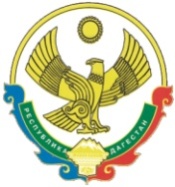 РЕСПУБЛИКА  ДАГЕСТАНСОБРАНИЕ   ДЕПУТАТОВГОРОДСКОГО ОКРУГА «ГОРОД КАСПИЙСК»368300, РД, г. Каспийск, ул. Орджоникидзе, 12, тел. 8 (246) 5-10-67, факс 8 (246) 5-10-67 сайт: kasp.info@yandex.ru. 21 декабря  2016 года	РАСПОРЯЖЕНИЕ № 9«О созыве пятнадцатой очередной сессииСобрания депутатов городскогоокруга «город Каспийск»  шестого созыва»I.Созвать пятнадцатую очередную сессию Собрания депутатов городского округа «город Каспийск» шестого созыва 29 декабря 2016 года  в 10-00 часов в актовом зале здания администрации городского округа «город  Каспийск».II.Внести на рассмотрение Сессии следующие вопросы:1.Об утверждении Программы социально-экономического развития муниципального образования городского округа «город Каспийск» на 2017 год и плановый 2018 и 2019 годы.2.О принятии  бюджета городского округа «город Каспийск» на 2017 год.III.Для предварительного рассмотрения Повестки дня сессии созвать Президиум Собрания депутатов городского округа «город  Каспийск» 28 декабря 2016 года в 10-00 часов в актовом зале администрации городского округа «город Каспийск».Председатель Собрания депутатов 		городского округа «город Каспийск»                                            А.Джаватов